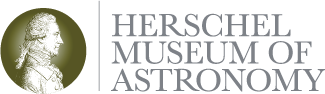 This opportunity is for people who are interested in developing the confidence, knowledge and skills to become Museum volunteers. People with lived experience of mental health issues, social isolation or homelessness are invited to apply.The Herschel Museum of Astronomy is dedicated to the many achievements of William and Caroline Herschel, who were distinguished astronomers as well as talented musicians. It was from this house, using a telescope of his own design that William discovered the planet Uranus in 1781.There is a small team of enthusiastic volunteers who help run the museum in different ways. They offer information, sell tickets and items from the shop and help with talks and events, predominantly about Astronomy.The museum is run by the Bath Preservation Trust which offers a warm welcome to all new volunteers and a range of social activities including talks, visits to other museums and coffee mornings.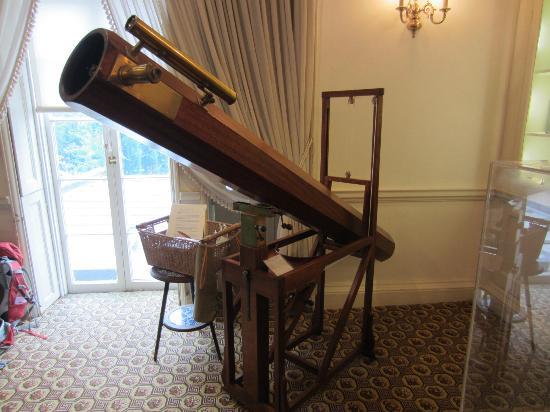 Mentored Induction into Volunteering What will you do?Be paired with a trained mentor who is an experienced museum volunteerMeet weekly with your mentor at the Herschel Museum of AstronomyComplete a creative project (with the support of your mentor) – researching an object or area of the collection you are interested inHave access to museum records and archives to help you find out about the collectionHave time with an artist to help you think about the collection creativelyPrepare a short tour or presentation on your chosen area and present this at a celebration eveningThe course will run between 26 September and 10 November 2017. Once you have successfully completed the course you will be awarded a certificate and will have the opportunity to join the regular Herschel museum volunteering team.For more information contact:  Louise Campion Learning and Community Engagement Officer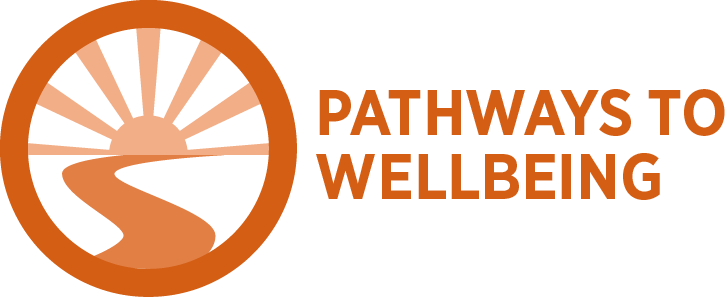 Pathways into Volunteering:  Application Form               Details of person applying (these will be treated as confidential)First name: _____________________       Surname:_______________________Address: ______________________________________________________________Post code: ________________________Telephone: ___________________       E-mail: _____________________     Date of birth:  ___   / ___  / ___    Do you have a key worker/ support worker who you would be happy for us to contact?Name: ______________     Service: _____________  Contact number/e-mail ___________How did you hear about Pathways into Volunteering?We have a responsibility to provide a safe and supportive environment for all our volunteers, staff and visitors. Is there anything we should know that would help us (and your mentor) to support you? (e.g. disabilities, additional needs)Is there anything else we should know that would affect your participation in this project? (e.g. anxiety/ depression/ drug use) This will be treated as strictly confidential.Help with transport/ transport costs may be available, please tick the box if you’d like to know more                                                                     Emergency contact:This is the person we will contact in an emergency. (This could be your support worker, family member or friend)Name:                            Contact details: (include a telephone number)Relationship to you:What knowledge, skills or experience would you like to gain as a result of participating in Pathways to Volunteering?____________________________________________________________________________________________________________________________________________________________________________________________________________________________________________________________________________________________________________Before the course starts- Please think about what you hope to gain from participating in this project. Please e-mail or send completed application form to:Louise Campion  - Learning & Community Engagement Officer
The Holburne Museum
Great Pulteney Street
Bath BA2 4DBOffice Use DATE RECEIVED Through this project I would like to: YesNoNot applicableIncrease my skillsIncrease my  knowledgeIncrease my confidenceIncrease my sense of relaxation Feel less worry or anxietyIncrease my sense of motivationIncrease my energy and feel less tiredFeel less lonely or isolated 